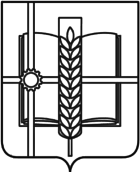 РОССИЙСКАЯ ФЕДЕРАЦИЯРОСТОВСКАЯ ОБЛАСТЬЗЕРНОГРАДСКИЙ РАЙОНМУНИЦИПАЛЬНОЕ ОБРАЗОВАНИЕ«Зерноградское городское поселение»АДМИНИСТРАЦИЯ ЗЕРНОГРАДСКОГО ГОРОДСКОГО ПОСЕЛЕНИЯПОСТАНОВЛЕНИЕот 20.12.2023 № 525г. ЗерноградО мерах по приведению размера вносимой гражданами платыза коммунальные услуги в Зерноградском городском поселениив соответствие с установленными предельными (максимальными) индексами изменения размера вносимой гражданами платы за коммунальные услуги на горячую воду (по компоненту на тепловую энергию) (ФГБУ «ЦЖКУ» Минобороны России) 2024 годВ соответствии с Постановлениями Правительства Российской Федерации от 30.04.2014 № 400 «О формировании индексов изменения размера платы граждан за коммунальные услуги в Российской Федерации»,  Постановлением Правительства Ростовской области от 22.03.2013 № 165 «Об ограничении в Ростовской области роста размера платы граждан за коммунальные услуги», распоряжением Губернатора Ростовской области от 11.12.2023 № 326 «Об утверждении предельных (максимальных) индексов изменения размера вносимой гражданами платы за коммунальные услуги в муниципальных образованиях Ростовской области на 2024 – 2028 годы», в целях приведения размера платы граждан за коммунальные услуги в муниципальном образовании Зерноградского городского поселения в соответствие с установленными индексами максимального роста размера платы граждан за коммунальные услуги в 2024 году, Администрация Зерноградского городского поселения постановляет:1. Привести размер вносимой гражданами платы за коммунальные услуги в 2024 году в муниципальном образовании «Зерноградское городское поселение» (далее муниципальное образование) в соответствие с установленными предельными (максимальными) индексами путем снижения стоимости услуг по горячей воде (по компоненту на тепловую энергию). Величина снижения размера платы граждан за коммунальные услуги по муниципальному образованию определяется при неизменном наборе и объеме потребляемых услуг.2. Снизить уровень платежа граждан за коммунальные услуги с 01.01.2024 – 30.06.2024  год, определив его в процентах от установленного экономически обоснованного тарифа для населения (с учетом НДС) - горячая вода (компонент на тепловую энергию) – 55,0894 % от тарифа ФГБУ «ЦЖКУ» Минобороны России, что составляет 1605,52 руб.3. Снизить уровень платежа граждан за коммунальные услуги с 01.07.2024 – 31.12.2024  год, определив его в процентах от установленного экономически обоснованного тарифа для населения (с учетом НДС) - горячая вода (компонент на тепловую энергию) – 55,1096 % от тарифа ФГБУ «ЦЖКУ» Минобороны России, что составляет 1758,04 руб.4. Направить копию настоящего постановления в Региональную службу по тарифам Ростовской области, в министерство труда и социального развития Ростовской области, министерство жилищно-коммунального хозяйства Ростовской области в течение 10 рабочих дней с даты принятия постановления.5. Настоящее постановление довести до сведения и исполнения потребителей, исполнителей коммунальных услуг и ресурсоснабжающих организаций в течение 5 рабочих дней с даты принятия постановления. 6. Признать утратившим силу постановление Администрации Зерноградского городского поселения от 01.12.2022 № 807 «О мерах по приведению размера вносимой гражданами платы за коммунальные услуги в Зерноградском городском поселении в соответствие с установленными предельными (максимальными) индексами изменения размера вносимой гражданами платы за коммунальные услуги по горячей воде (по компоненту на тепловую энергию) (ФГБУ «ЦЖКУ» Минобороны) декабрь 2022 год-2023 год.7. Опубликовать настоящее постановление в печатном средстве массовой информации Зерноградского городского поселения «Зерноград официальный» и разместить постановление на официальном сайте Администрации Зерноградского городского поселения в информационно-телекоммуникационной сети «Интернет».8. Постановление вступает в силу со дня его официального опубликования и применяется к правоотношениям, возникшим с 01.01.2024г. по 31.12.2024г.9. Контроль за выполнением настоящего постановления оставляю за собой. Глава АдминистрацииЗерноградского городского поселения                          	           И.В. Полищук